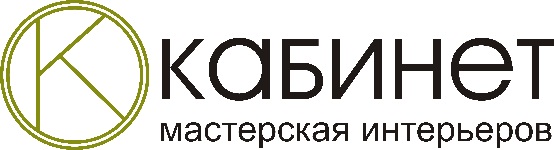 Анкета клиентаДля создания проекта, отвечающего всем Вашим пожеланиям, мы предлагаем Вам заполнить подробную анкету, которая служит для нас техническим заданием. В случае затруднения с ответами на любой из перечисленных вопросов, Вы можете их просто пропускать или ставить знак «?», если хотите обсудить.Напишите необходимую информацию, выбранные ответы отметить.ФИО                                                                         2. Телефоны, контактные лица: 3. E-mail: 4. Адрес, этажность  объекта:5. Количество комнат и их назначение, согласно плана квартиры или дома:6. Общая площадь квартиры (дома) по БТИ:7. Кто будет проживать в квартире: члены семьи, возраст, профессия, характер, увлечения, привычки, домашнее времяпровождение (книги, телевизор, игры, гости, путешествия, кулинария, творчество, спорт и т.п.):8. Домашние животные: кто, сколько, что необходимо предусмотреть:9. Наличие существующей мебели, предметов интерьера, которые надо учесть в новом проекте:10. Что обязательно должно быть в квартире (перечень помещений):11. Пожелания по наполнению и отделке: -детской: - спальни:- гостиной :-гостевой спальни :-кабинета:-кухни( столовой):-санузла:-ванны:-хозяйственной комнаты:-коридора:-балкона (лоджии):12. Кондиционирование (какое, где?):13. Необходимо ли предусмотреть систему теплого пола (где?):14. Цветовые предпочтения:	пастельные	контрастные	монохромные несколько тонов (цветов)	глянцевые поверхности	матовые поверхности	есть ли любимые цвета (какие?)	есть ли нелюбимые цвета (какие?)15. Стилевые предпочтения:	современный 	минимализм	хайтек лофт	скандинавский стиль	классика	современная классика	прованс арт-деко	кантри	эклектика	этнический	винтаж	шебби шик	ретро	поп- арт 16. Предпочтения по освещению:	точечное	рассеянное люстры регулируемое17. Требуется ли наличие функциональных зон:	рабочее место	библиотека	спортивные тренажеры зоны хранения	барная стойка	камин	аквариум	бильярд	пианино	шахматный стол	домашний кинотеатр телевизор (сколько, где?)	хранение лыж/велосипеда/сноуборда/охотничьего ружья18. Что необходимо предусмотреть в кухонной зоне:	плита (количество конфорок 2/4; электрическая /газовая?)	хлебопечь 	 стиральная машина	посудомоечная машина (шириной 450 / 600?) микроволновая печь	духовой шкаф	мойка (одинарная/двойная?)	холодильник	винный холодильник	дополнительная морозильная камера	барная стойка	вытяжка	измельчитель	фильтр для воды	мультиварка кофемашина (встроенная / отдельностоящая?)19. Что необходимо предусмотреть в санузлах и ванных:	ванна 	 душевая кабина	стиральная машина гидромассажная ванна	ванна совмещенная с душем	биде	гигиенический душ	водонагреватель ( объем?) 	полотенцесушитель (электрический /водяной?)	раковина	унитаз  писсуар20. Чего совсем бы не хотелось видеть в интерьере:21. Какие стили Вам нравятся, примеры интерьеров (в виде ссылок или картинок)22. Откуда Вы узнали о мастерской интерьеров «Кабинет»?23. Вы решили заказать дизайн-проект потому что:	видел(а) реализованные проекты у знакомых	решил(а) сделать свой дом(квартиру) эксклюзивным, индивидуальным	недостаточно своих знаний, фантазии, воображения разногласия с супругом(ой) по взглядам на оформление жилья	необходимо рационально использовать пространство	профессионалы всегда лучше, чем любители, тем более в таком важном вопросе	ремонт-это серьезно и надолго, любая ошибка будет сказываться годами	нет времени для беготни по магазинам для подбора материалов, мебели	хочу сберечь нервы и здоровье	хочу сберечь средства, чтобы не переделывать ремонт через год	есть предыдущий положительный опыт работы с дизайнером хочу получать удовольствие от обстановки, в которой провожу много времени	хочу выделиться	деньги девать некуда )24. По каким критериям Вы судите о профессионализме дизайнерской студии:	хорошая реклама	количество выполненных проектов	рекомендации знакомых хороший сайт и картинки	отзывы заказчиков	улыбчивые сотрудники 	солидный офис	по стоимости работы	по своему внутреннему голосу25. Что на Ваш взгляд является более приоритетным в работе над проектом:	Ваше личное видение дизайна                   ИЛИ                        рекомендации дизайнера	более простой -эскизный проект                 ИЛИ                           более дорогой-  полный проект	пространство и эргономика                         ИЛИ                           декор и наполненность интерьера26. На чем Вы готовы сэкономить:	на проекте	на материалах	на мебели на декоре	на строительных работах	на дизайнере	на питании	ни на чем-буду, буду больше зарабатывать!Дата заполнения:Подпись:                            Благодарим за продуманные и развернутые ответы!Заполнив поля вышеприведенной таблицы, сохраните документ и вышлите его по адресу: kabinet-info@mail.ru